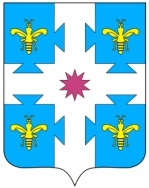 О признании утратившим силу постановления администрации Козловского района Чувашской Республики от 28 мая 2020 года  № 224 «О мерах по возобновлению государственной регистрации заключения и расторжения браков»Администрация Козловского района Чувашской Республики п о с т а н о в л я е т:1.Признать утратившим силу постановление администрации Козловского района Чувашской Республики от 28 мая 2020 года №224 «О мерах по возобновлению государственной регистрации заключения и расторжения браков».2.Настоящее постановление вступает в силу со дня его официального опубликования.И.о. главы администрацииКозловского района                                                                                               И.В. Рожков